Добрый день, дорогие учащиеся 2 класса и ваши родители!Нас опять отправили на дистанционное обучение, на неделю с 02.11. по 09.11. 2020.  Внимание! Важная информация! Сегодня я выкладываю новую тему. Выполните домашнее задание в тетради. Мне высылать не нужно! Надеюсь, проверим на уроке, на следующей неделе! Если дистанционное образование продлится, напишу дополнительно.                                                                                                          С уважением, Майя Борисовна Ермакова.По всем вопросам обращайтесь: Iermakova.maiia@mail.ruЕсли от меня не будет ответа, пожалуйста, звоните, пишите на телефон, Viber, WhatsApp,VK . Мой телефон 8-919-700-46-44Я вышла с больничного, постараюсь в ближайшее время проверить задания, которые не успела. Обязательно напишу.Тема урока: Гамма ля минор. Строение минорной гаммы.Строение минорных гамм отличается от строения мажорных.Но, сначала, вспомним: Полутон (ПТ) - самое маленькое расстояние между двумя клавишами.  Тон = ПТ+ПТ. Разбираем строение: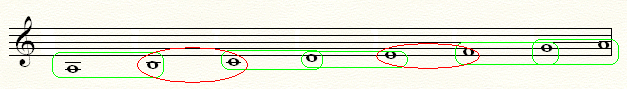                  Тон             ПТ	Тон           Тон          ПТ          Тон          ТонПравило!  Строение минорной гаммы: Тон – полутон – 2 тона – полутон – 2 тона. Во всех минорных гаммах полутоны находятся на II-III, V-VI ступенях.Домашнее задание на эту неделю: Перепишите к себе в тетрадь строение минорной гаммы. Поиграйте гамму ля минор вверх и вниз, послушайте настроение. Учебник Одноголосие  №109,110,111.  Поиграйте, попойте. Обязательно обращайте внимание на размер и на длительности. Мне высылать не надо.